Городской оздоровительный лагерь «Фрегат» на базе ГБОУ СОШ № 184 Калининского районаг. Санкт- Петербурга     Летний городской оздоровительный лагерь «Фрегат» на базе ГБОУ СОШ № 184 начал свою работу в 2014 году. Ежегодно  вместе с «Фрегатом» отправляются в путь  около 170 воспитанников школ Калининского района. Материально- техническая база лагеря.Игровые отрядные комнаты с необходимым набором оборудования. Мультимедийные проекты в каждом отрядном помещении;Комнаты для сна;Открытая спортивная площадка;Спортивный зал;Зал для дополнительного образования;Пешеходная зона для прогулок;Скейт- бордовская площадка;Полоса препятствий;Уличные  тренажеры;Теннисные столы в помещении школы и на улице;Актовый зал с мультимедийным оборудованием;Библиотека;Школьный музей боевой славы;Столовая;Медицинский кабинет.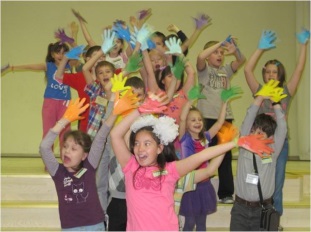 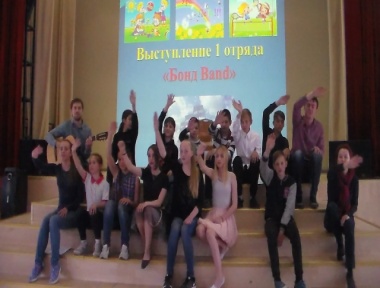 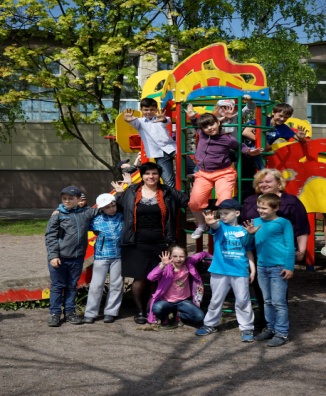 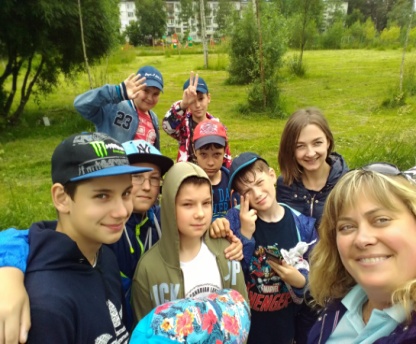 Для воспитанников ГОЛ « Фрегат» организованы все условия для безопасного пребывания в лагере:По периметру здание школы огорожено, работает система видеонаблюдения по периметру школы и внутри помещения.В школе круглосуточно дежурят вахтеры.Воспитанники лагеря гуляют только на территории школы.Все выходы ребят за территорию лагеря сопровождаются приказом. Воспитанники выходят за территорию школы только при наличии приказов и красных флажков.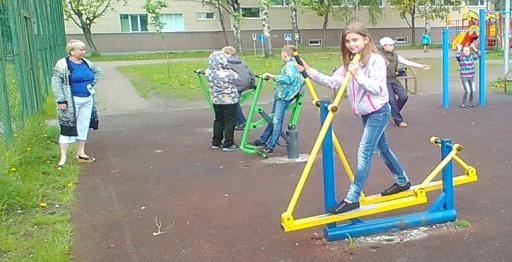 В ГОЛ «Фрегат» отдых ребятам организуют самые лучшие воспитатели!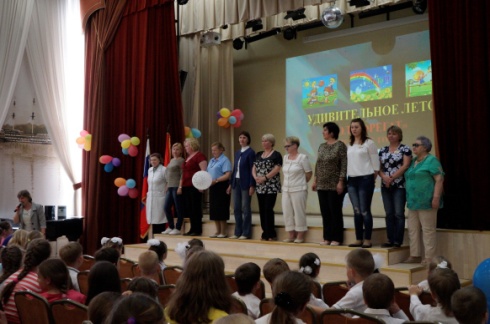 .                                       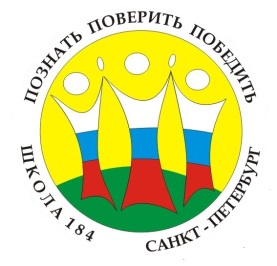 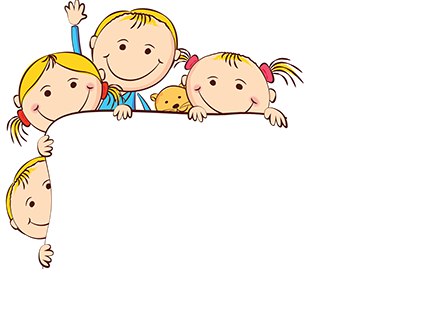      Летний         городской         оздоровительный     лагерь  «Фрегат»        на базе                                               ГБОУ СОШ №184       Калининского района      Санкт-Петербурга Мы открыты для общения!Ждем вас На ул.Верности, дом 38, корпус 4, телефон (факс) 417-34-66,сайт школы: 184.education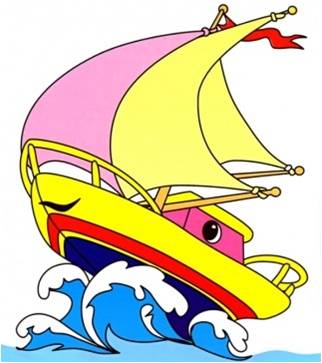 